Fullmakt til å innhente opplysninger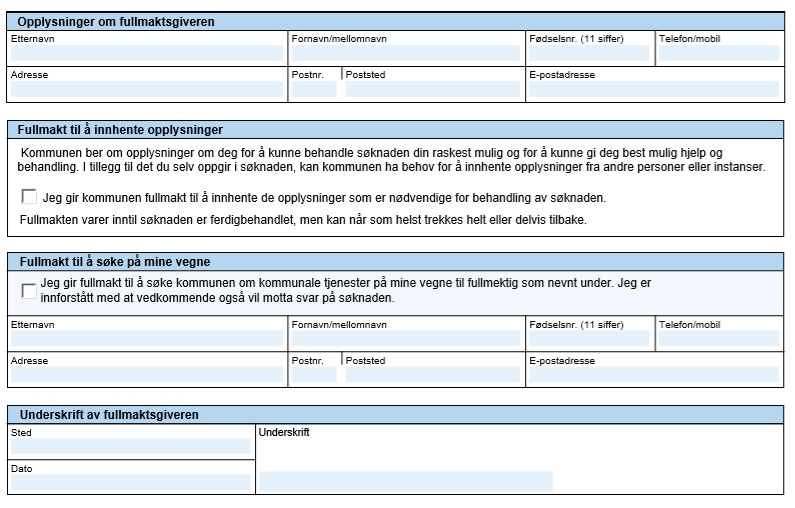 